Homework(odpovídej celými větami) - do 11/5/2020Watch the two videos. If you need, play them in slower motion and if use your dictionaries.https://www.youtube.com/watch?v=pQSdHBusHpEhttps://www.youtube.com/watch?v=DefLKnKyQfA Answer the questions:A/Reptiles are vertebrates. What does it mean in Czech language?B/ What are reptiles covered with? Three different things were mentioned.C/Is their skin dry or wet?D/What do they breath with?E/Do they change their body temperature according to the surroundings? How do we call them?E/Are they viviparous? What do they reproduce with?-------------------------------------------------------------------------------------------------------------------------------Find the following answers on the Internet:F/  How long was Diplodocus?G/ How tall was Brachiosaurus?H/ How much did Argentinosaurus weight?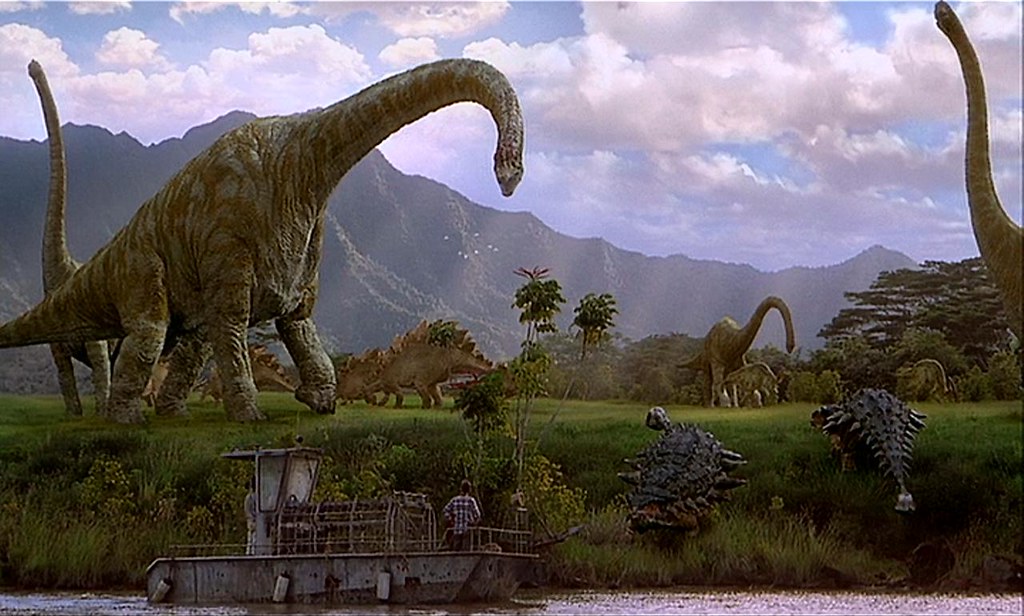 